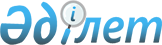 Қазақстан Республикасы Үкіметінің кейбір шешімдерінің күші жойылды деп тану туралыҚазақстан Республикасы Үкіметінің 2017 жылғы 15 маусымдағы № 367 қаулысы.
      Қазақстан Республикасының Үкіметі ҚАУЛЫ ЕТЕДІ:
      1. Осы қаулыға қосымшаға сәйкес Қазақстан Республикасы Үкіметінің кейбір шешімдерінің күші жойылды деп танылсын.
      2. Осы қаулы қол қойылған күнінен бастап қолданысқа енгізіледі. Қазақстан Республикасы Үкіметінің күші жойылған  кейбір шешімдерінің тізбесі
      1. "Қазақстан Республикасындағы экспорттық бақылау жүйесін жетілдіру туралы" Қазақстан Республикасы Үкіметінің 1999 жылғы 14 желтоқсандағы № 1917 қаулысы (Қазақстан Республикасының ПҮАЖ-ы, 1999 ж., № 54, 541-құжат).
      2. "Қазақстан Республикасы Үкіметінің 1999 жылғы 14 желтоқсандағы № 1917 қаулысына өзгерiстер енгiзу туралы" Қазақстан Республикасы Үкіметінің 2000 жылғы 3 сәуірдегі № 489 қаулысы.
      3. "Қазақстан Республикасы Үкіметінің 1999 жылғы 14 желтоқсандағы № 1917 қаулысына өзгерістер енгізу туралы" Қазақстан Республикасы Үкіметінің 2000 жылғы 28 шілдедегі № 1157 қаулысы.
      4. "Қазақстан Республикасы Үкіметінің экспорттық бақылау мәселелері жөніндегі кейбір шешімдеріне өзгерістер мен толықтырулар енгізу туралы" Қазақстан Республикасы Үкіметінің 2000 жылғы 16 қазандағы № 1540 қаулысы (Қазақстан Республикасының ПҮАЖ-ы, 2000 ж., № 42, 496-құжат).
      5. "Қазақстан Республикасы Yкiметінiң 1999 жылғы 14 желтоқсандағы № 1917 қаулысына өзгерiстер мен толықтыру енгізу туралы" Қазақстан Республикасы Үкіметінің 2001 жылғы 28 қарашадағы № 1539 қаулысы (Қазақстан Республикасының ПҮАЖ-ы, 2001 ж., № 41-42, 529-құжат).
      6. "Қазақстан Республикасы Үкіметінің 1999 жылғы 14 желтоқсандағы № 1917 қаулысына өзгерістер енгізу туралы" Қазақстан Республикасы Үкіметінің 2002 жылғы 26 наурыздағы № 355 қаулысы.
      7. "Қазақстан Республикасы Yкiметінің 1999 жылғы 11 тамыздағы № 1143 және 1999 жылғы 14 желтоқсандағы № 1917 қаулыларына өзгерiстер енгiзу туралы" Қазақстан Республикасы Үкіметінің 2002 жылғы 31 қазандағы № 1155 қаулысы.
      8. "Қазақстан Республикасы Үкіметінің 1999 жылғы 14 желтоқсандағы № 1917 қаулысына өзгерістер енгізу туралы" Қазақстан Республикасы Үкіметінің 2003 жылғы 6 маусымдағы № 536 қаулысы.
      9. "Қазақстан Республикасы Yкiметiнiң 1999 жылғы 14 желтоқсандағы № 1917 қаулысына өзгерiстер енгiзу туралы" Қазақстан Республикасы Yкiметiнiң 2003 жылғы 2 қыркүйектегі № 891 қаулысы.
      10. "Қазақстан Республикасы Үкіметінің 1999 жылғы 14 желтоқсандағы № 1917 қаулысына өзгерістер енгізу туралы" Қазақстан Республикасы Үкіметінің 2005 жылғы 19 наурыздағы № 254 қаулысы (Қазақстан Республикасының ПҮАЖ-ы, 2005 ж., № 13, 142-құжат).
      11. "Қазақстан Республикасы Yкiметiнiң кейбiр шешiмдерiне және Қазақстан Республикасы Премьер-Министрiнiң өкiмдерiне өзгерiстер енгiзу туралы" Қазақстан Республикасы Үкіметінің 2005 жылғы 28 маусымдағы № 644 қаулысымен бекітілген Қазақстан Республикасы Yкiметiнiң кейбiр шешiмдерiне және Қазақстан Республикасы Премьер-Министрiнiң өкiмдерiне енгізiлетiн өзгерістердің 2-тармағы (Қазақстан Республикасының ПҮАЖ-ы, 2005 ж., № 27, 333-құжат).
      12. "Қазақстан Республикасы Үкiметiнiң 1999 жылғы 14 желтоқсандағы № 1917 қаулысына өзгерiстер енгізу туралы" Қазақстан Республикасы Үкіметінің 2005 жылғы 21 қыркүйектегі № 936 қаулысы (Қазақстан Республикасының ПҮАЖ-ы, 2005 ж., № 35, 486-құжат).
      13. "Қазақстан Республикасы Yкiметiнiң 1999 жылғы 14 желтоқсандағы № 1917 қаулысына өзгерiстер енгiзу туралы" Қазақстан Республикасы Үкіметінің 2006 жылғы 20 шілдедегі № 695 қаулысы (Қазақстан Республикасының ПҮАЖ-ы, 2006 ж., № 27, 286-құжат). 
      14. "Қазақстан Республикасының кейбір шешімдеріне өзгерістер енгізу және Қазақстан Республикасы Премьер-Министрінің кейбір өкімдерінің күші жойылды деп тану туралы" Қазақстан Республикасы Үкіметінің 2007 жылғы 29 қазандағы № 1006 қаулысымен бекітілген Қазақстан Республикасы Үкіметінің кейбір шешімдеріне енгізілетін өзгерістердің 1-тармағы. 
      15. "Қазақстан Республикасы Үкіметінің 1999 жылғы 14 желтоқсандағы № 1917 және 2002 жылғы 10 желтоқсандағы № 1300 қаулыларына өзгерістер мен толықтыру енгізу туралы" Қазақстан Республикасы Үкіметінің 2008 жылғы 5 желтоқсандағы № 1161 қаулысы.
      16. "Қазақстан Республикасы Үкіметінің 1999 жылғы 14 желтоқсандағы № 1917 қаулысына өзгерістер енгізу туралы" Қазақстан Республикасы Үкіметінің 2010 жылғы 10 наурыздағы № 189 қаулысы (Қазақстан Республикасының ПҮАЖ-ы, 2010 ж., № 24, 179-құжат).
      17. "Техникалық реттеу және метрология мәселелері жөніндегі комиссия құру туралы" Қазақстан Республикасы Үкіметінің 2010 жылғы 12 маусымдағы № 558 қаулысы.
      18. "Қазақстан Республикасы Үкіметінің жанындағы логистикалық жүйені дамыту жөніндегі ведомствоаралық комиссия құру туралы" Қазақстан Республикасы Үкіметінің 2011 жылғы 30 мамырдағы № 599 қаулысы.
      19. "Қазақстан Республикасындағы экспорттық бақылау жүйесін жетілдіру туралы" Қазақстан Республикасы Үкіметінің 1999 жылғы 14 желтоқсандағы № 1917 қаулысына өзгеріс енгізу туралы" Қазақстан Республикасы Үкіметінің 2011 жылғы 9 тамыздағы № 921 қаулысы (Қазақстан Республикасының ПҮАЖ-ы, 2011 ж., № 51, 707-құжат).
      20. "Техникалық реттеу және метрология мәселелері жөніндегі комиссия құру туралы" Қазақстан Республикасы Үкіметінің 2010 жылғы 12 маусымдағы № 558 қаулысына өзгеріс енгізу туралы" Қазақстан Республикасы Үкіметінің 2011 жылғы 10 қазандағы № 1156 қаулысы. 
      21. "Қазақстан Республикасы Үкіметінің кейбір шешімдеріне өзгерістер енгізу туралы" Қазақстан Республикасы Үкіметінің 2012 жылғы 13 қаңтардағы № 41 қаулысымен бекітілген Қазақстан Республикасы Үкіметінің кейбір шешімдеріне енгізілетін өзгерістердің 7-тармағы (Қазақстан Республикасының ПҮАЖ-ы, 2012 ж., № 23, 320-құжат).
      22. "Қазақстан Республикасы Үкіметінің кейбір шешімдеріне және Қазақстан Республикасы Премьер-Министрінің 2009 жылғы 27 қазандағы № 151-ө өкіміне өзгерістер мен толықтыру енгізу туралы" Қазақстан Республикасы Үкіметінің 2012 жылғы 2 ақпандағы № 194 қаулысымен бекітілген Қазақстан Республикасы Үкіметінің кейбір шешімдеріне және Қазақстан Республикасы Премьер-Министрінің 2009 жылғы 27 қазандағы № 151-ө өкіміне енгізілетін өзгерістер мен толықтырулардың 8-тармағы (Қазақстан Республикасының ПҮАЖ-ы, 2012 ж., № 31, 412-құжат).
      23. "Қазақстан Республикасы Көлік және коммуникация министрлігінің кейбір мәселелері туралы" Қазақстан Республикасы Үкіметінің 2012 жылғы 11 наурыздағы № 314 қаулысымен бекітілген Қазақстан Республикасы Үкіметінің кейбір шешімдеріне енгізілетін өзгерістер мен толықтырулардың 8-тармағы (Қазақстан Республикасының ПҮАЖ-ы, 2012 ж., № 36, 482-құжат). 
      24. "Техникалық реттеу және метрология мәселелері жөніндегі комиссия құру туралы" Қазақстан Республикасы Үкіметінің 2010 жылғы 12 маусымдағы № 558 қаулысына өзгерістер енгізу туралы" Қазақстан Республикасы Үкіметінің 2012 жылғы 15 наурыздағы № 334 қаулысы.
      25. "Қазақстан Республикасындағы экспорттық бақылау жүйесін жетілдіру туралы" Қазақстан Республикасы Үкіметінің 1999 жылғы 14 желтоқсандағы № 1917 қаулысына өзгерістер енгізу туралы" Қазақстан Республикасы Үкіметінің 2012 жылғы 28 маусымдағы № 863 қаулысы (Қазақстан Республикасының ПҮАЖ-ы, 2012 ж., № 60, 823-құжат). 
      26. "Қазақстан Республикасы Үкіметінің жанындағы логистикалық жүйені дамыту жөніндегі ведомствоаралық комиссия құру туралы" Қазақстан Республикасы Үкіметінің 2011 жылғы 30 мамырдағы № 599 қаулысына өзгерістер енгізу туралы" Қазақстан Республикасы Үкіметінің 2012 жылғы 23 қазандағы № 1342 қаулысы.
      27. "Қазақстан Республикасы Үкіметінің кейбір шешімдеріне және Қазақстан Республикасы Премьер-Министрiнiң өкiмiне өзгерiстер енгiзу туралы" Қазақстан Республикасы Үкіметінің 2012 жылғы 13 қарашадағы № 1445 қаулысымен бекітілген Қазақстан Республикасы Үкіметінің кейбір шешімдеріне және Қазақстан Республикасы Премьер-Министрiнiң өкiмiне енгізілетін өзгерістердің 2 және 24-тармақтары (Қазақстан Республикасының ПҮАЖ-ы, 2012 ж., № 79, 1166-құжат).
      28. "Қазақстан Республикасы Үкіметінің кейбір шешімдеріне және Қазақстан Республикасы Премьер-Министрінің өкімдеріне өзгерiстер мен толықтырулар енгізу және Қазақстан Республикасы Үкіметінің кейбір шешімдерінің күші жойылды деп тану туралы" Қазақстан Республикасы Үкіметінің 2014 жылғы 9 сәуірдегі № 329 қаулысымен бекітілген Қазақстан Республикасы Үкіметінің кейбір шешімдеріне және Қазақстан Республикасы Премьер-Министрінің өкімдеріне енгізілетін өзгерістер мен толықтырулардың 42 және 50-тармақтары (Қазақстан Республикасының ПҮАЖ-ы, 2014 ж., № 26, 212-құжат).
      29. "Қазақстан Республикасы Үкіметінің кейбір шешімдеріне және Қазақстан Республикасы Премьер-Министрінің өкімдеріне өзгерістер енгізу және Қазақстан Республикасы Үкіметінің кейбір шешімдерінің және Қазақстан Республикасы Премьер-Министрінің өкімдерінің күші жойылды деп тану туралы" Қазақстан Республикасы Үкіметінің 2014 жылғы 4 қыркүйектегі № 970 қаулысымен бекітілген Қазақстан Республикасы Үкіметінің кейбір шешімдеріне және Қазақстан Республикасы Премьер-Министрінің өкімдеріне енгізілетін өзгерістердің 7, 39 және 44-тармақтары (Қазақстан Республикасының ПҮАЖ-ы, 2014 ж., № 55-56, 540-құжат).
					© 2012. Қазақстан Республикасы Әділет министрлігінің «Қазақстан Республикасының Заңнама және құқықтық ақпарат институты» ШЖҚ РМК
				
      Қазақстан Республикасының

      Премьер-Министрі

Б. Сағынтаев
Қазақстан Республикасы
Үкіметінің
2017 жылғы 15 маусымдағы
№ 367 қаулысына
қосымша